 2020 Membership Form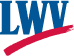 Enclosed is my check (made payable to LWV of the Midland Area) for:_____ Individual Membership ($60)_____ Household Membership ($90)_____ Student Membership ($5)_____ Sustaining Membership (___ $100 ___$15O___$ 200 ___ other-specify amount $______)_____ Check Total  (Membership dues are not tax deductible)_____ Separate check made payable to LWVUS Education Fund	(This contribution is tax-deductible to the extent permitted by law)Please consider making a special “Anniversary Gift” to provide support for the 100th Anniversary Celebrations & for important election activities planned for 2020.  This can be included in your membership dues or tax-deductible LWVUS education fund check. NAME: __________________________________________________________________PHONE:  H___________________ M___________________ W_____________________ADDRESS:  ___________________________________CITY______________ ZIP________EMAIL: __________________________________________________________________(Communication by e-mail is fast, easy & inexpensive. League communications will regularly be sent via e-mail. If you do not have access to email, please check here___________)Mail check(s) with this form to LWV of the Midland Area, Box 1203, Midland MI 48641-1203Please use separate sheet to note special interests, skills, suggestions for LWV programs. 